KLASSENRAT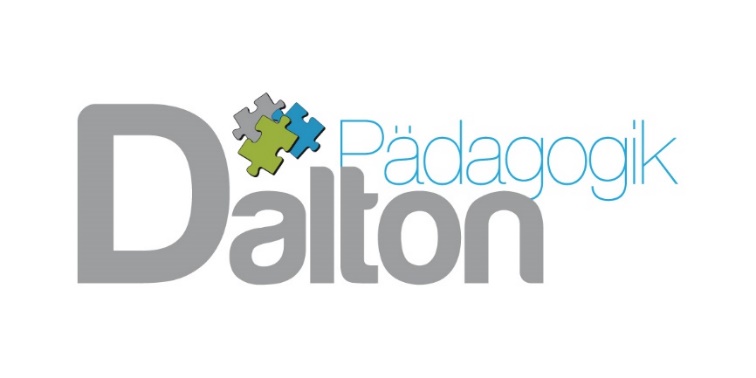 Datum ______________________	Klasse _____	Leitung der Sitzung ___________________________Zeitdauer ________________________________	Protokollant/in ______________________________   Fehlende SchülerInnen ________________________Was ist aus den Ergebnissen vom letzten Mal geworden? _______________________________________________________________________________________________________________________________________________________________________________________________________________________________________________________________Welche Anliegen oder Probleme gibt es heute? __________________________________________________________________________________________________________________________________________________________________________Anliegen 1 __________________________________________________________________________________________________________________________________________________________________________Beschluss __________________________________________________________________________________________________________________________________________________________________________Anliegen 2 __________________________________________________________________________________________________________________________________________________________________________Beschluss __________________________________________________________________________________________________________________________________________________________________________